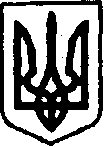 ПРОЄКТУКРАЇНАКЕГИЧІВСЬКА СЕЛИЩНА РАДАХХIХ СЕСІЯ VIIІ СКЛИКАННЯ                                                                  РІШЕННЯ15 квітня   2022 року                      смт Кегичівка  		                        №                Про включення до Переліку другого типу та надання згоди на передачу 
в оренду об’єктів оренди комунальної власності Кегичівської селищної радиВідповідно до Закону України «Про оренду державного та комунального майна», Порядку передачі в оренду державного та комунального майна, затвердженого постановою Кабінету Міністрів України від 03 червня 2020 року № 483 (зі змінами), враховуючи лист відділу культури Кегичівської селищної ради від 10 лютого 2022 року № 01-28/24 щодо включення до Переліку другого типу та надання згоди на передачу в оренду приміщень, керуючись статтями              4, 10, 25-26, 42, 46, 59 Закону України «Про місцеве самоврядування в Україні», Кегичівська селищна радаВИРІШИЛА:Включити до Переліку другого типу об’єкти оренди  комунальної власності Кегичівської селищної ради, що підлягають передачі в оренду 
без проведення аукціону:- кімнату загальною площею 33,3 кв. м., що знаходиться у приміщенні Вовківського сільського клубу Комунального закладу культури «Кегичівський центр культури і дозвілля» Кегичівської селищної ради, за адресою: вулиця Центральна, будинок 29, село Вовківка, Красноградський район, Харківська область, для розміщення кабінету старости Кегичівської селищної ради, Вовківський старостинський округ;- кімнату загальною площею 26,9 кв.м. для розміщення кабінету старости Кегичівської селищної ради,  Мажарський старостинський округ, та кімнату загальною площею 11,7 кв.м. для розміщення  кабінету спеціаліста I категорiї апарату Кегичiвської селищної ради, що знаходяться у приміщенні Мажарського сільського клубу Комунального закладу культури «Кегичівський центр культури і дозвілля» Кегичівської селищної ради, за адресою: провулок Шкільний, будинок 7, село Мажарка, Красноградський район, Харківська область.Надати згоду та уповноважити  Кегичівського селищного голову   Антона ДОЦЕНКА та начальника відділу культури Кегичівської селищної ради Ганну КОНОШКО  на передачу цих об’єктів в оренду  Кегичівській селищній раді  та підписання договорів оренди.Начальнику відділу культури Кегичівської селищної ради                      (Ганна КОНОШКО):- забезпечити  внесення  інформації  про  потенційні  об’єкти  оренди                       до електронної торгової системи «Прозорро. Продажі»;- під час укладання договорів оренди керуватись пунктом 16 Методики розрахунку орендної плати за комунальне майно Кегичівської селищної ради, затвердженої рішенням ХVII сесії VIII скликання Кегичівської селищної ради від 30 вересня 2021 року № 3620 «Про забезпечення відносин у сфері оренди комунального майна Кегичівської селищної ради»;- забезпечити  оприлюднення укладених договорів оренди  в електронній торговій системі «Прозорро. Продажі».Контроль за виконанням рішення покласти на постійну комісію з питань бюджету, фінансів, соціально-економічного розвитку та комунальної власності Кегичівської селищної ради (голова комісії Вікторія ЛУЦЕНКО) та постійну комісію з питань житлово-комунального господарства, транспорту, зв’язку, паливно-енергетичних питань, розвитку підприємництва, громадського харчування та побуту Кегичівської селищної ради (голова комісії 
Олександр МАХОТКА).Кегичівський селищний голова                                           Антон  ДОЦЕНКО